1. When you add a webinar to a series, registration is turned on by default
Now, webinar hosts don’t have to worry about losing registration data when adding a webinar to a series. Webinar registration is automatically turned on when you add it to a series. If the webinar already had registration turned on, the webinar registration syncs with the series registration. This means that any registration data collected before the webinar was added to the series is retained. However, new registration data is only collected based on what the series collects. This feature is disabled by default. To enable it, you need to open a ticket with the Cisco cloud service team.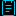 2. Cohost can start and end a practice session
Webinar cohosts can now start and end a practice session. This is an effort to increase collaboration and take the load off the host during the webinar.3. Attendees can easily share the join link to a webinar in webcast viewShare the join link to a webinar in webcast view to make it easier for others to join. You can copy the link from the webinar in webcast view and paste it so others can use it, or share a QR code, which contains the link to the webinar in webcast view.4. Post-registration landing page for WebinarsWebinar hosts are now able to redirect their attendees to a landing page after they have completed registration for that webinar.5. Updated user experience for devices joining using SIPThis update is for the user experience for devices that join using SIP to align with the experience provided by the Webex Meetings App. The main changes are:Meeting iconsIn meeting icons for SIP devices have been moved to the top right in order to provide a consistent location across webex. All in meeting icons will be grouped together in an oval but separated by a line into local status and meeting wide status. Icons on the left of the line correspond to local status (I.e. your audio is muted or your video is muted). Icons to the right correspond to meeting wide status (I.e. the meeting is being recorded or the meeting is locked).Common in meeting icons are:Audio mute—this is a local icon showing that your audio has been muted
Lock—this is a meeting icon saying that the meeting is locked
Record - this is a meeting icon saying the meeting is being recorded
Raise hand - this can be local, my hand is raised, as well as conference wide, others have raised their hand, in which case its can appear in both the left and right side of the icon section.
Overflow indicator - This is a meeting icon showing how many people are in the meeting but are not shown on screen.Meeting notifications:The visual style of meeting notifications has been updated and they will be displayed in the top left of the video screenRounded corners on video panesThe corners of the videos are now rounded, as opposed to square, to align with the webex portfolio6. Secure access to cloud recordings from corporate networkAccess to cloud recordings can be restricted only to the company’s network. This makes recording access more secure for corporations to prevent unauthorized data access. Administrators can choose to either restrict recording playback or download for the entire organization. This prevents users from accessing using all interfaces including Webex App, Webex site, Webex Meetings mobile app, and other browsers. The corporate network can be defined using the existing network location setting within organization settings in Control Hub. This feature is available on an independent release cycle. Check status.webex.com/maintenance to see when it’s available on your site.7. Webex Embedded Apps Embedded Apps are not available in Webex for Government.Embedded App framework now supports sharing the app in a meeting. When a user brings an app in a meeting, they can find an option to Share the app content along-with Open for All (These options presented to the end user depend on the app developers to invoke the corresponding APIs - the app developer can choose to show both the options or either one). Selecting Share the app content allows users to share the contents of the app with all the meeting participants. All meeting participants (including the users joining from Webex devices) can view this content, however, they won’t be able to collaborate on the content.8. Use default browser to login to Webex Scheduler for Internet Explorer IframeWebex Scheduler now uses the operating systems default browser to authenticate Webex Scheduler. Previously, iFrame was used, which is now blocked on some versions of Outlook. 9. Settings override in collaboration restrictions in Control HubAdministrator can turn on Settings Override and use settings templates to apply it to certain hosts. When these hosts start a meeting, participants joining this meeting adhere to the host's meeting policy and not the participants’ own policy. This is applicable only for internal meetings settings.Ignored features from the above list:1. Slido experience  Slido is not available in Webex for Government.Here are the Slido enhancements coming this month. For more product details, see https://community.sli.do/product-news-23. Slido releases aren’t dependent on the Webex upgrade cycle.New Slido Q&A for all Webex users: The new design for Slido Q&A in Webex is now available to all Webex customers. Everybody can now turn on the improved Q&A experience and test it out.Here’s what changed: (bullet-point) A simplified, easy to navigate interface. (bullet-point) Better flow of actions: we’ve put focus on the most relevant actions that the user can take. (bullet-point) Improved discoverability and easier access to the key features like Moderation and Participant repliesIf you need to switch back to the old design, you can do so from the side menu.Coming next: We’re working on adding Labels to the Q&A in the upcoming weeks. Feel free to share your feedback to support@slido.comPoll results in Slido: Click the Present button to open Slido Present mode. This displays the poll results or Q&A and automatically screen share them to meeting participants. This feature is on a gradual roll-out beginning Mid-April for those Webex organizations that have Slido enabled.